Игорь БурдоновКРЕПОСТЦАтетрадь двадцатая(СТИХИ 2020)и вокруг нихСодержание:1.	ЛЮДИ УХОДЯТ	42.	ДИАЛОГ С ВАН ВЭЕМ	5与王维对话	63.	КОЛОКОЛЬЧИК	9小铃铛	104.	КАРАНТИН	115.	В ЛЕСУ ДЕРЕВЬЯ	13森林里的树木	146.	ИЕРОГЛИФ 讀	15汉字“读”	167.	ДОЖДЬ (1)	17雨①	188.	ДОЖДЬ (2)	19雨②	209.	ПОЛНОЧЬ	21半夜	2210.	ВРЕМЯ МОЁ [ДОЖДЬ (3)]	23我的时间（雨③）	2411.	ДОЖДИК ИДЁТ	25细雨悄悄下	2612.	БАБОЧКА ЧЖУАН ЧЖОУ	33庄周的蝴蝶	3413.	ПИТИЕ	3514.	КВАЗАРЫ	37月球探测器	3815.	ЦАО ЧЖИ  曹植	3916.	В РАСПОЛОЖЕНИИ ВЕТВЕЙ	41横斜交织的树枝	4217.	ЕЛЕНЕ ЛОГ И ЕЁ СТИХАМ	43李白、李清照来访	44Елена Владимировна Логинова	4518.	ОПУСТЕВШИЕ СКАМЕЙКИ	47长椅变得空荡荡	4819.	КРАСНЫЕ КУРТКИ	49红色羽绒服	5020.	КУРЮ НА ГОРЕ ТАЙШАНЬ	51在泰山顶上抽烟	5221.	Хокку (#ниднябезх): БЕСКОНЕЧНЫЙ ЧЕЛОВЕК	53俳句 : 长生不老那个人	5422.	СКЛОНЕНИЕ ПОЭЗИИ	55诗的变异	5623.	ЛИ БО И ЛУНА	61李白与月亮	62ЛЮДИ УХОДЯТ23 февраля 2020, воскресенье, 30-й день 1-й Луны.5-й день 2-го сезона 雨水 Юй Шуй – Дождевая вода.5-й день 1-й пятидневки: Выдра охотится за рыбой.ДИАЛОГ С ВАН ВЭЕМСумрак бледнеет.          Беседка. Дождь моросит.Дремлющий сад.          Ленится день прийти.Сидя недвижно,          смотрю на зеленый мох.Хочет он, верно,          на платье мое вползти.Ван Вэй. Пер. В.В. Мазепуса.Меня спросил мой друг Гу Юй:        «Где в стихах твоих Ван Вэй?»         Я сразу вспомнил: когда-то давно                              я написал «Юй Вэй»,    что значит по-русски «Книга Дождя».Там есть такие слова: «Дождь.Может быть даже          это дождь других времён и других стран.В каких мирах странствует          Уходящий в дождь?Нужно ли удивляться, когда увидишь его          у порога дома твоего?Он будет сидеть у огня.Он будет молчать.Он будет пить чай.И снова уйдёт в дождь.От острова к острову —          в океане дождя.与王维对话輕陰閣小雨，深院晝慵開。坐看蒼苔色，欲上人衣來。王維我的朋友谷羽问我：“你的诗怎么不写王维？”我立刻想起很久以前，  我曾经写过《雨纬》俄语的意思是《雨之书》其中有类似词句：  “雨或许来自别的时代别的地域。逝去的人跟随雨  在大千世界游历？倘若他想看你，在你门口出现   你不必惊奇！他将坐在火炉边。他沉默不语。他会喝一杯茶。然后又走向雨雨水如海洋——他从岛屿走向岛屿。Дорогу пространства можно одолеть с помощью ног,                    или с помощью колеса,                              или с помощью крыльев.По дороге времени бродит память.На дороге души человеческой — дождь, дождь.Из страны в страну,          из века в век,                    из сердца в сердце.Уходящий в дождь затягивает пояс,          поднимает воротник плаща                    и уходит в дождь.Бумажный зонтик.Тяжёлый посох.И что-то ещё — не поддающееся прочтению».Меня спросил мой друг Гу Юй:«Ну, и где же здесь Ван Вэй?»И я задумался.И стал читать свои стихи.И везде я видел Ван Вэя,или его предшественников,или его друзей,или его последователей,или его слова:          «Простая тушь превыше всего».Только жаль мне, что я, как Ду Фу,разминулся с Ван Вэем во времени.Только Ду Фу – на несколько часов,а я – на несколько веков.Ван Вэй говорил весенним цветам:          Хоть вы исчезли,           Ваш аромат остался в моем сердце.Я говорю Ван Вэю:          Тех, кто остался со мною          На осень, я благодарю.1986 — 1995 — 28.03.2020长途跋涉凭借腿脚，或借助车马，或借助羽翼。一路上神思游荡。人类的心灵之旅——  总是雨水凄迷。从一国走向另一国，  从一个世纪走向另一世纪从心灵走向心灵。走进雨水的人紧一紧腰带，  竖起雨衣的衣领，    毫不迟疑朝雨水走去。油纸伞。沉重的手杖。还有读过却不求甚解的书籍。”我的朋友谷羽问我：“你的诗怎么不写王维？”因此我默默沉思。开始翻阅自己的诗。我处处看见王维，或是他的先行者，或是他的朋友，或是他的继承人，还有：“水墨最为上”这是王维论画的名句！我正为杜甫感到惋惜，错失了跟王维相遇的时机。杜甫错过了几个小时，我却错过了十几个世纪。王维说话如春花开放：  纵然春花凋谢，  心中有芳香气息。我想告诉王维：  古人陪伴我度过人生之秋  我对他们满怀深深的敬意。1986-1995-2020，3，282020，3，29谷羽译КОЛОКОЛЬЧИКПосвящаетсякартине Цзян Шилуня «Лунная ночь» («Возвращение с охоты») 2001 г.,стихотворению А.С. Пушкина «И.И. Пущину» 1826 г.,и приезду И.И. Пущина к А.С. Пушкину в Михайловскоев 8 часов утра 11 января (23-го по новому стилю) 1825 года.Двадцатый век — что гром колоколови грохот барабана перемен.Не слышно в этом шуме даже слов,Не то что колокольчика «дин-ден».Но вот судьба, свирепей снежных вьюг,В столицу севера на северной рекеЗабросила китайца — и бамбукПо памяти он пишет и в тоске.И тут он слышит этот русский звук,Поэта разбудивший на рассвете,Когда к нему приехал старый другВ далёком девятнадцатом столетьи.И вот художник пишет не бамбук,А русский лес под круглою луною,Поскольку на китайском слово «друг»Не означает что-нибудь иное.29 марта 2020 г.小铃铛献给姜石伦的画《猎归》，其 中的雪原与月亮使人联想起普希金的同学与挚友伊.伊.普欣1825年1月11日早晨8点钟到达米哈伊洛夫 斯克看望普希金的情景，普希金为 此于1826年写了抒情诗《给伊.伊.普欣》。20世纪——钟声如雷交织着隆隆的战鼓声。在这种喧嚣中听不清话语，听不见小铃铛的“叮当声”。是命运，是飞旋的暴风雪，把一个中国人连同他的竹笔卷过北方的河到了北国京城，他怀着连绵的乡愁作画谋生。这个人听见了俄语的声音，听见诗人在凌晨被惊醒，当他的老朋友冒着风雪赶来，那是遥远的19世纪的情景。这位画家不用毛笔画竹子，画的是俄国森林，月悬高空，他深知汉语当中的“朋友”这个词意味着——情深义重。2020，3，292020，3，30凌晨译КАРАНТИНСегодня я ничего не хочу писать про карантин.Я ничего не хочу писать про карантин сегодня.Ничего не хочу писать про карантин сегодня я.Не хочу писать про карантин сегодня я ничего.Хочу писать про карантин сегодня я ничего не.Писать про карантин сегодня я ничего не хочу.Про карантин сегодня я ничего не хочу писать.Карантин сегодня я ничего не хочу писать про.今天，我不想写任何有关隔离的内容。我今天不想写任何有关隔离的信息。我今天不想写任何有关隔离的信息。我今天不想写有关隔离的信息，我什么也不是。我今天想写有关隔离的信息，我什么都没有。我今天不想写有关隔离的信息。我今天不想写任何有关隔离的信息。今天隔离，我不想写任何有关。4 апреля 2020, суббота, 12-й день 3-й Луны.15-й день 4-го сезона 春分 – Чунь фэнь – Весеннее равноденствие.5-й день 3-й пятидневки: Сверкает молния.В ЛЕСУ ДЕРЕВЬЯАССОЦИАЦИЯ "АНТИПОДЫ" Русская литература в АвстралииВ лесу деревья пишут друг другу письмаиероглифами ветвей.Путник вздыхает: — Ах, как красиво!Где ему знатьо чуде рождения,детском лепете,дерзаниях юности,подвигах зрелых мужей,трагедии боли,дыхании смерти.Путник неграмотен,он человек.29 апреля 2020, среда, 7-й день 4-й Луны.10-й день 6-го сезона 穀雨 Гу юй - Хлебные дожди.5-й день 2-й пятидневки: Горлица хлопает крыльями森林里的树木森林里的树木相互写信用树枝组成词句。行人赞叹：哦，多么美丽！他从这森林感悟出生的神奇，小孩子咿咿呀呀说话，年轻时闯荡的勇气，成年后建树的功绩，人生的悲哀与痛苦，临终时刻的喘息。赶路者是个普通人，没有文化不识字。   2020，4，292020，5，1 谷羽译ИЕРОГЛИФ 讀23 апреля 2020 во Всемирный день книги на странице Пекинской вечерней газеты были опубликованы 28 печатей династий Мин, Цин и новейшего времени. Гу Юй перевёл для меня тексты на этих печатях, а я немного поправил перевод. Я обратил внимание, что на каждой печати есть иероглиф «Ду» — 讀 (в современном написании 读). Он означает «читать (книги)» и одновременно «учиться». Поскольку публикация посвящена Всемирному дню книги, в переводах всех текстов печатей мы использовали значение «читать», хотя для некоторых текстов, может быть, было бы логичнее выбрать значение «учиться».В китайском языке есть иероглиф «ДУ».Он означает и «учиться» и «читать».Но тут я что-то не пойму:ведь это ж не одно и то же.Вот некий муж, он можетдесяток книг прочитывать в неделю,а толку — чуть.Другой всю жизнь чему-нибудьучился, книжек не читая,и — ничего не знает.Так что нам говорит урок Китая?Ведь есть ещё такие,что учатся упорно и читают много,а всё равно — убоги.Словарь на наш вопрос даёт ответ:тот иероглиф «ДУ» совсем не прост —когда его как «ДОУ» прочитаешь,он означает «запятая» —такая «пауза» и в чтении и в речи,я думаю, и в жизни человечьей.В ней скрытый смысл учения и чтенья,итог конечный просветленья.И что уж точно —это не точка,поскольку предполагает возвращениепосле того, как переведёшь дыхание.30 апреля 2020, четверг, 8-й день 4-й Луны.11-й день 6-го сезона 穀雨 Гу юй — Хлебные дожди.1-й день 3-й пятидневки: Удод опускается на шелковичное дерево.汉字“读”汉语里有个方块字“读”其含义是“学习”和“读书”。要知道这并不是一码事，一时间弄得我有点儿糊涂。比如说某个人，一星期能读十本书，有成效吗——看不出来。另一个人一辈子学门手艺，却从不读书，混一辈子什么都不明白。中国学问告诉我们什么呢？要知道还有这样的人，学习刻苦，博览群书，终其一生依然贫困劳碌。辞典解答了我们的疑问：“读”这个汉字可不简单——它有另一个读音是“逗”，它的作用类似“逗号”——我想，人生中的读和说都需要这样的“停顿”。学和读还有深层的涵义，那是通向清醒的总结。不是句号——表达得多么准确!人呼吸要有小小间歇，因而学习要循环往复。2020，4，30深夜2020，5，1早晨 谷羽译ДОЖДЬ (1)Когда вода капает из крана,нужно заменить прокладкиили сменить смеситель.Когда вода капает из ведра,его нужно залудить,кажется, так это называется,или выбросить и купить новое.Когда вода капает с неба,это называется дождь.29 мая 2020, пятница, 8-й день Вставной Луны.9-й день 8-го сезона 小滿 Сяо мань — Малая полнота.4-й день 2-й пятидневки: Нежные растения умирают.64-й день ВЕЛИКОГО СИДЕНИЯ НА ДАЧЕ В СНТ.	雨①水从水管里滴滴答答，需要替换衬垫，或者替换渗水的水管。水从水桶里滴滴答答，可以用锡焊堵漏，似乎有这样的说法，或者干脆把水桶扔掉买新的。水从天空滴滴答答，下雨是通常的叫法。      2020年5月29，星期五，2020，6，1 谷羽译ДОЖДЬ (2)Дождь барабанит по крыше,ищет покоя,и не находит.Ветер его уносит,баюкая и напеваяпесню ночную.И снова кто-то молчитв ночи.29 мая 2020, пятница, 8-й день Вставной Луны.9-й день 8-го сезона 小滿 Сяо мань — Малая полнота.4-й день 2-й пятидневки: Нежные растения умирают.64-й день ВЕЛИКОГО СИДЕНИЯ НА ДАЧЕ В СНТ.	雨②房顶上的雨点嘭嘭像敲鼓，雨寻找安静，却难以如愿。风带走雨丝，摇晃着，歌唱着夜晚的催眠曲。夜里又有一个人默默无语。      2020年5月29，星期五，2020，6，1 谷羽译ПОЛНОЧЬПолночь.Время переворачиваетсяна другой бок.Титан,которого так зовут,уже никогда не проснётся.Поэтому боги не воскреснут,и конца света не будет.Полночь.29 мая 2020, пятница, 8-й день Вставной Луны.9-й день 8-го сезона 小滿 Сяо мань — Малая полнота.4-й день 2-й пятидневки: Нежные растения умирают.64-й день ВЕЛИКОГО СИДЕНИЯ НА ДАЧЕ В СНТ.	半夜半夜。时间翻了个身面朝另一侧。提坦，这是他的名字，再也不会苏醒。因此神灵不再复活，世界不会毁灭。半夜。      2020年5月29，星期五，2020，6，1 谷羽译ВРЕМЯ МОЁ [ДОЖДЬ (3)]Время моёподобно капле дождя.29 мая 2020, пятница, 8-й день Вставной Луны.9-й день 8-го сезона 小滿 Сяо мань — Малая полнота.4-й день 2-й пятидневки: Нежные растения умирают.64-й день ВЕЛИКОГО СИДЕНИЯ НА ДАЧЕ В СНТ.	我的时间（雨③）我的时间像一滴雨点。      2020年5月29，星期五，2020，6，1 谷羽译ДОЖДИК ИДЁТАССОЦИАЦИЯ "АНТИПОДЫ" Русская литература в АвстралииСегодня проснулся поздно, встал ещё позднее,дождик идёт,имею право,могу себе позволить,не хочу и не буду следовать правилам,я правила люблю,и нарушать их тоже люблю,и не нарушать люблю,а следовать люблю желаниям сердца,как завещал Кун-цзы,дождик идёт,жена кричит: на нашем дворе птицы большие,верх серый,грудка розоватая с переливами,похожи на соек,почти как голуби,главное с утра — ругаться побольше,как учил Дмитрий Иванович Менделеев,это его второй вклад в наукупосле водки,дождик идёт,вышел на крыльцо, никаких птиц не вижу,жена говорит, улетели,зато слышу, кто-то щёлкает,громко так щёлкает,что за птица?не видно, а слышно,дождик идёт,глянул в окно: тюльпан красный, трава зелёная,забор красный, деревья зелёные,дорога мокрая, человек идёт понурый,дождик идёт,细雨悄悄下今天醒得晚，起床也更晚，细雨悄悄下，我有权力，放纵一下自己，不想遵守既定的规矩，我喜欢规矩，也喜欢破坏规矩，还喜欢不破坏规矩，像孔子说的：随心所欲不逾矩，细雨悄悄下，妻子喊叫：我们院子里很多鸟，灰色的鸟最多，红胸脯带有花纹，大小像松鸦，跟鸽子差不多，从早晨起骂人次数增多，门捷列夫的第二大发现：从早晨起就开骂，他的第一大发现是40度的伏特加口味最佳。细雨悄悄下走到台阶上，看不见一只鸟，妻子说：全都飞走啦，可我听到了响声，叫声响亮，这是什么鸟？看不见，听得到，细雨悄悄下看窗外：红色郁金香，绿茵茵的草，红艳艳的篱笆，绿油油的树，湿淋淋的路，行人垂头丧气，细雨悄悄下，кошка пришла,мокрая,обиженная,а что —у кошек тоже бывает когнитивный диссонанс —это сейчас модно,сидит на подоконнике в глубокой задумчивости:гулять или не гулять,быть или не быть,дождик идёт,что делать? —спрашиваю у Чернышевского,задачку порешать или картинку порисовать?дождик идёт,а я знаю китайский иероглиф дождь,юй называется,красиво пишется — 雨,под небом рисуются капли дождя,небо нижнее,капель четыре штуки,я про него книгу дождя писал,юй вэй называется,согласись, что ткань не ткётсялишь одной основой-цзин-каноном,нужен и апокриф-вэй-уток,дождик идёт,кошка вышла на крыльцо,дышит воздухом,струйка тонкая с крыши падает,а ведро уже полное,в тачке мокрая трава,залита водой,книга юй по канону перемен написана,по и-цзин, значит,как завещал Кун-цзы,дождик идёт,небо серое,небо хочет моей гибели, плакал Кун-цзы,разве небо говорит? спрашивал он же,来了一只猫，浑身湿淋淋，忍受欺负的猫，看起来——猫类也会遭遇认识失调——现在这说法很时髦，坐在窗台下陷入深沉的思考：散步还是不去散步，生存还是消失细雨悄悄下，怎么办？我问车尔尼雪夫斯基，画画儿还是解数学题？细雨悄悄下，我认识汉语方块字“雨”发音是юй雨字写出来很好看，天幕下画满了小小的雨点，柔和的天，雨字四点水，为此我写过一本书，《雨纬》是书的名字，切记重要的不是经，而是经纬，细雨悄悄下，猫走出房间，在台阶上呼吸空气，纤细的水流从房顶落下，水桶已注满，手推车上的草湿淋淋浸透了水，《雨纬》依照《易经》撰写，遵照《易经》，就是说按照孔子的教诲，细雨悄悄下，天空灰蒙蒙，孔子哭着说，天欲亡我，莫非天会说话？他一再追问，небо бледной тушью рисуется,меньше капли туши,а воды побольше,кисть большая впитает лучше губки,небо серое, с переливами,как на старой картинкелубяной,нет, лубяная избушка,а картинка лубок,опять нет,одно и то же это,самые древние лубки в Китае,на картинке сидит боженька на тучке,ножки свесил,злой Воннегут писал,дождь из дерьма илигнев божий,а у нас всё тихо-мирно,дождик идёт,кошка лапками пошла по дорожке,по кирпичикам,поворачивает под прямым углом,и куда-то там за баню,говорит жена,пошла птиц пугать,наводить шороху,дождик идёт тихо так,только шорох,а трава шевелится,невидимка-ветер,выпью чаю ещё,дождик идёт,где же те два дурака,о которых Шекли писал,что прошёл дождь и два дурака,я представил себе,захотелось быть дураком,не судьба,天空由淡墨画成，只需小小一滴墨，而水要蘸很多，大号毛笔吸水饱满，天空灰蒙蒙，仿佛有波纹，像古代的绘画，树皮画，不，是版画，是木版画，还是词不达意，反正说的一码事，中国最古老的绘画，画面上玉皇大帝坐在云端，双腿下垂， （玉皇大帝是最高的神）暴躁的冯内古特写过，雨水来自便溺或者来自上帝的愤怒，可在我们这里一切平静温和，细雨悄悄下，猫沿着小路行走，踩着一块块方砖，遇到拐角它转弯，消失在淋浴室后面，妻子说，她要去轰鸟，免得吵闹，细雨悄悄声音很轻，只听见沙沙沙沙，青草微微抖颤，风无影无形，又喝一杯茶，细雨悄悄下，谢克里小说写的 那两个傻瓜哪儿去了，我在心里琢磨，渴望当个傻瓜，可惜，没有运气，почему-то вспомнил строкуЭзры Паунда про Мэн-цзы:человек, человек, человек,человечность по всей странице,земля и деревья,прошли по дорогеЭзра Паунд и Мэн-цзымне и дождику их не догнать,их не догнать,кошка вернулась,дождик идёт3 июня 2020, среда, 13-й день Вставной Луны.14-й день 8-го сезона 小滿 Сяо мань — Малая полнота.4-й день 3-й пятидневки: Наступает период слабой жары.69-й день ВЕЛИКОГО СИДЕНИЯ НА ДАЧЕ В СНТ.	不知为什么忽然想起了埃兹拉•庞德有关孟子的一句话：人啊人，人啊人人道写满了书籍每一页，土地和树木，从路上走过去了埃兹拉•庞德和孟子我和雨都追不上他们，确实追不上，那只猫回来了，细雨悄悄下……2020.6.32020，6，4早晨谷羽译БАБОЧКА ЧЖУАН ЧЖОУЯ спросил у порхающей бабочки:—      Эй, Чжуан Чжоу!Ты третье тысячелетие всё порхаешь,Когда уж уймёшься?И бабочка мне пропорхала:—      Простите, мужчина, Вы обознались.Я на свет родилась только сегодня утром.—      Ах вот как?Выходит, врут все философы и поэты.—      Они все ещё спят, философы и поэты.И Чжуан Чжоу упорхал в синее-синее небо раннего утра.8 июля 2020, среда, 18-й день 5-й Луны.2-й день 11-го сезона 小暑 Сяо шу — Малая жара.2-й день 1-й пятидневки: Начинают дуть тёплые ветра.庄周的蝴蝶蝴蝶翩翩飞舞，我问：“哎，庄周！你已经飞了三千年什么时候才能清醒？”飞舞的蝴蝶回答我：“对不起，您认错了，老先生。来这个世界，今天早晨我才出生。”“哎呀呀，怎么会是这样？原来，所有哲学家和诗人都在撒谎。”“哲学家和诗人，还都没有睡醒。”庄周说着飞向早晨蓝盈盈的天空。2020，7，82020，7，9谷羽译ПИТИЕПитие пива есть процессПитие вина есть процессПитие коньяка есть процессПитие виски есть процессПитие водки есть капец процессусам перевёл на китайский喝喝啤酒是一個過程喝酒是一個過程喝白蘭地是一個過程喝威士忌是一個過程喝伏特加酒是過程的結束9 августа 2020КВАЗАРЫОн играет на гармошкес выражением лицаа вокруг сидят старушкии руками шевелятза окном ночная мглаза околицей на небеполногрудая Лунано за тучами онаи не спорит с дальним светомлетящих по шоссе машиннедовольно тормозящихна лежащих полицейскиху пустого переходачтобы тут же вдаль умчатьсяунося в ночную мглусовременную молодёжьих детей и внукови будущих правнуковВыплывает из-за тучбелокожая ЛунаУ окошкачья-то кошкаперебирает лапкамиждёткогда её в дом пустятНа обратную сторону Лунысовершает мягкую посадкубогиня Луныпо имени Чанъэи под номером 4Недовольноквазары шуршат6 сентября 2020, воскресенье, 19-й день 7-й Луны.15-й день 14-го сезона 處暑 Чу шу —  Последняя жара.5-й день 3-й пятидневки: Злаки поспевают.Китайский проект исследования Луны «Квазар Чанъэ-4» совершил мягкую посадку на обратной стороне Луны в 10:26 3 января 2019 года. Это первая в мире мягкая посадка и патрулирование обратной стороны Луны. 26 ноября 2019 года Королевское авиационное общество Великобритании наградило авиационный коллектив проекта «Чанъэ-4» Золотой медалью, что стало первым за 153 года вручением награды китайскому аэрокосмическому проекту.月球探测器它在和谐的乐曲声中戏耍，面部表情平静四周坐着几个老太婆双手摆动窗外夜色正浓门口外边的高空圆圆的月亮隐藏在云层后面不跟遥远的流光争辩公路上车速飞快谁都不想停车不愿驶进减速带检查口空旷无人尽可疾驰而过向远方奔驰趁夜色昏暗相当年轻的小伙子带着他们的孩子和孙子以及未来的重孙子从云层中钻出来白皮肤的月亮在窗口闪光像谁家的猫一样收起了爪子等待放它进到家里来月亮背面实现了软着陆月亮女神名叫嫦娥对第4号探测器沙沙沙的响声略感不满2020，9，6 伊戈尔作   2020，9，7谷羽译中国探月工程类星体嫦娥四号2019年1月3日10时26分，在月球背面软着陆，这是世界首次实现月球背面软着陆和巡视勘察。2019年11月26日英国皇家航空学会授予嫦娥四号工程航空团队金牌奖，是153年来首次向中国航天项目颁奖。ЦАО ЧЖИ 	曹植      2020，10，23谷羽译   2020，11，9 寄关引光先生Тут у нас с Гу Юем случился казус.Он составил книжку моих стихов со своими переводами на китайский, и одно стихотворение помещено дважды.Это стихотворение о поэте Цао Чжи и художнике Гу Кай-чжи.Картину маслом "Тайна Гу Кайчжи" написал художник Валера Красильников [1934-1995].К сожалению, я не знаю, сохранилась ли она, и фотографии её у меня тоже нет.Я спросил Гу Юя: это ошибка, что стихотворение встречается дважды?Он говорит: очень важно, чтобы были и Цао Чжи и Гу Кайчжи.Но они в разных разделах: Цао Чжи в разделе о поэтах и поэзии, а Гу Кайчжи в разделе о художниках и живописи.Гу Юй послал мне своё эссе о Цао Чжи (о разных переводах его стихотворения «Стихи за семь шагов») и предложил написать новое стихотворение о Цао Чжи и его брате Цао Пи.История братьев такая.Если кто читал «Троецарствие», может быть, помнит: был такой военачальник Цао Цао, возглавивший одно из трёх царств — царство Вэй (220-266 гг.).У него было несколько сыновей и, в частности, Цао Чжи, славившийся своим поэтическим талантом, и его старший брат Цао Пи.Сам-то Цао Цао хотел было сделать наследником Цао Чжи, но его отговорили: чтобы не было смуты, лучше назначить наследником старшего брата.После смерти Цао Цао (220 г.) Цао Пи низложил марионеточного 13-го императора предыдущей династии Хань, которого звали Сянь-ди, и основал империю Вэй, с которой продолжали бороться два остальных царства — Шу и У.Цао Пи больше всего боялся, что кто-то из братьев захочет захватить трон, поэтому всячески их гнобил, особенно, Цао Чжи.Как-то раз Цао Пи приказал Цао Чжи под страхом смерти сочинить стихотворение за семь шагов.Цао Чжи сочинил стихотворение, в котором аллегорически высказал своё отношение к сложившейся ситуации вражды между братьями, чем смутил императора:Варят бобы, -Стебли горят под котлом.Плачут бобы:"Связаны все мы родством!Корень один!Можно ли мучить родню?Не торопитесьНас предавать огню !? ""          (пер. Л.Е. Черкасский)Ну, я и написал стихотворение.Послал его Гу Юю 23.10.2020 в 2 часа 36 минут.А уже в 3 часа 21 минуту, т.е. через 45 минут, Гу Юй прислал мне перевод.Потом поправил его и разрешил разместить в интернете.23 октября 2020, пятницпа, 8-й день 9-й Луны.1-й день 18-го сезона 霜降 Шуан цзян — Появление инея.1-й день 1-й пятидневки: Волки охотятся за крупным зверем.В РАСПОЛОЖЕНИИ ВЕТВЕЙВ расположении ветвейчитать послания людейискавших взглядом средь ветвейпредшествовавших им людейпослания для тех людейкто в будущем среди ветвейпрочтёт послания людейв расположении ветвей31 октября 2020, суббота, 15-й день 9-й Луны.9-й день 18-го сезона 霜降 Шуан цзян — Появление инея.4-й день 2-й пятидневки: Листья на деревьях желтеют и опадают.横斜交织的树枝横斜交织的树枝隐含前辈的信息目光隐藏于树枝先驱遗留的信息留给后人的信息藏于横斜的树枝晚辈破解这信息横斜交织的树枝2020，10，31 伊戈尔2020，11，1 谷羽译4-й день 3-й пятидневки: Звери, спящие зимой, залегают в спячку.ЕЛЕНЕ ЛОГ И ЕЁ СТИХАМОпубликовано в книге "Китайские образы в строчках русской поэзии" 俄语诗行里的中国形象 2020Где-то в России живёт поэтесса,душа которой живёт в Китае.Унылой порою бродит по краю леса,душой – перелётною птицей в далёкий край улетает.Сидя на кухне, она пьёт чайс ложкой малинового варенья.Чай этот вырос в горах Китая,на кухне рождается стихотворение.Кашляет старенький ноутбук,тускло экраном мерцает.Сегодня в гостях подруга и другиз рода Ли: Бай и Цинчжао.Ли Бай, как всегда, попросил вина,но вина у хозяйки нет.И Ли Цинчжао осталась одна,ушёл беспутный поэт.И долго смеялись они о том,что Ли Бай не пишет стихи без вина,а после плакали горько о том,что было в эпоху Тан.А за кухонным окном восходила Лунаи плыла по волне Чанцзян.И только когда музыкант восходасыграл на цине без струн,пришло неизбежное время ухода.Цинчжао вернулась к эпохе Сун,а поэтесса ко сну.5 ноября 2020, четверг, 20-й день 9-й Луны.14-й день 18-го сезона 霜降 Шуан цзян — Появление инея.4-й день 3-й пятидневки: Звери, спящие зимой, залегают в спячку.李白、李清照来访有位女诗人住在俄罗斯某地，她的心对中国充满了向往。忧伤时刻在森林边漫步，心如候鸟飞往遥远的地方。坐在厨房里喝茶，用小勺儿加点马林果果酱。茶叶来自中国的山岭，厨房里谱写真诚的诗章。旧笔记本电脑沙沙作响，荧屏闪烁出昏黄的光。庆幸今天有贵客临门：李白、李清照：二李来访。李白讨酒喝依如往常，可惜女主人家里没酒。只有李清照留了下来，扫兴的李白扭头就走。两位女诗人笑了很久，笑李白无酒难以写诗，可是联想到那是唐朝，不由得伤心痛哭流涕。厨房窗外升起了月亮，月光下的长江川流不息。当东方霞光初露如同乐师弹奏无弦琴，告别的时刻来临。李清照起身返回宋朝只留下梦中的女诗人。2020，11，5 伊戈尔2020,11,6  凌晨谷羽译2020, 11, 7 修改2020，11，8 再次修改参照伊戈尔建议。Елена Владимировна Логиновапоэтесса, родилась в 1963 году, живет в г. Арзамас Нижегородской области, замужем, работает, пишет стихи только в течение последних лет и размещает их на сайте "Стихи.ру" (https://stihi.ru/avtor/elenalog) и нигде более. У неё немало читателей, которые заходят на страничку этого сайта. Первые стихи на тему Средневекового Китая написаны в феврале 2015 года. Читаю переводы Гитовича, Эйдлина и Льва Меньшикова, все, что доступно в интернете.Как большой поклонник Истории и Китайской культуры, она смотрела документальные фильмы о Китае, читала литературу, поэзию эпохи Тан, которая более других соответствует её внутреннему миру. Она сказала: «Может это покажется смешным, но когда я пишу стихотворения на тему Китая, то представляю себя современником Ду Фу и Ли Бо, Ван Вэя.»Профессор Гу Юй перевёл 52 её стихотворения на китайский язык.ОПУСТЕВШИЕ СКАМЕЙКИОпустевшие скамейки.Люди, покрытые шубами,совершают переходиз пещеры в пещеру,где огоньи горячий чай.Деревья не могут уйти,последнюю сбросив одежду,останавливают ток своих соков,закрываясьв растительном сне.Повсюду, повсюдумёртвой водыэвфемизм.4 декабря 2020, пятница, 20-й день 10-й Луны.13-й день 20-го сезона 冬至 Дун чжи — Зимнее солнцестояние.3-й день 3-й пятидневки: Всё застывает, и наступает зима.长椅变得空荡荡长椅变得空荡荡穿皮袄的人们，来来往往从洞穴到洞穴那里有炉火茶水滚烫。树木不能走开，脱去最后的衣裳，停止了汁液的流动，自我封闭在草木的梦乡。四面八方白色雾幔悄悄飘浮那是冻僵的水委婉的声音。     2020，12，42020，12，23 谷羽译    2020，12，24修改    2020，12，25再修改КРАСНЫЕ КУРТКИДевочка в красной курткекатается на конькахпо льду замёрзшего озера.Мама её в красной курткеходит вокруг,разговаривает по телефону.А раньше здесь плавали утки,пока вода не замёрзла.Если бы мама и дочкабыли утками,тоже могли бы улететьв тёплые краяза папой-селезнем.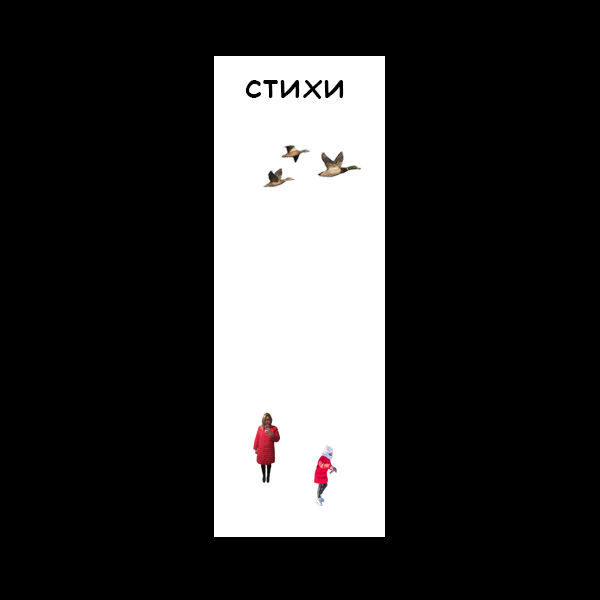 14 декабря 2020, понедельник, 1-й день 11-й Луны.8-й день 21-го сезона 大雪 Да сюэ — Большие снега.3-й день 2-й пятидневки: Тигры начинают спариваться.红色羽绒服小姑娘穿着红色羽绒服在结冰的湖面上来回滑行。她妈妈也穿红色羽绒服在附近一边打电话一边漫步。从前这里没结冰的日子野鸭们游来游去。如果妈妈和女儿也能变成野鸭，跟随公鸭爸爸，同样能展翅飞翔，飞往温暖的地方。     2020，12，142020，12，23 谷羽译2020，12，24修改КУРЮ НА ГОРЕ ТАЙШАНЬВот какие тараканы должны бегать у человека в голове,чтобы проснуться среди ночи, сочинить стишок и опять уснуть?Курю на горе Тайшань,спрятавшись за скалу,думаю о бесконечных людях,что на горе Тайшаньвстречали восходы солнца,читали стихи вершинам,мечтали о лучших мирах.Докурив на горе Тайшань,прячу окурок в карман,чтобы потом у подножья горы Тайшаньвыбросить в урну.16 декабря 2020, среда, 3-й день 11-й Луны.10-й день 21-го сезона 大雪 Да сюэ — Большие снега.5-й день 2-й пятидневки: Тигры начинают спариваться.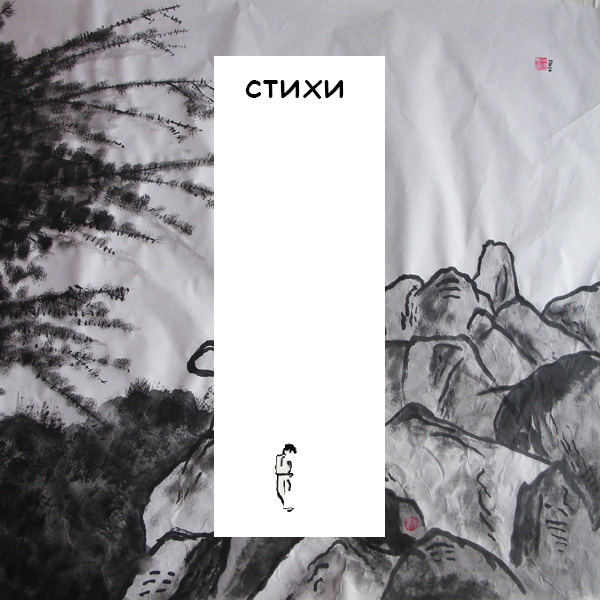 在泰山顶上抽烟在泰山顶上抽烟，躲在岩石后面，幻想着长生不老，在泰山顶上迎接东升的朝阳，朗诵献给巅峰的诗，期盼美好世界。在泰山顶上抽完烟，烟头塞进口袋，为了在泰山山脚下把它扔进垃圾箱。     2020，12，162020，12，23 谷羽译2020，12，24修改Хокку (#ниднябезх): БЕСКОНЕЧНЫЙ ЧЕЛОВЕКвариант 1Я вижу тебя,бесконечный человек,в каждом прохожем.вариант 2Я вижу тебя,бесконечный человек,даже под маской.16 декабря 2020, среда, 3-й день 11-й Луны.10-й день 21-го сезона 大雪 Да сюэ — Большие снега.5-й день 2-й пятидневки: Тигры начинают спариваться.俳句 : 长生不老那个人手稿 1我能看见你，从每个行人身上，长生不老者。手稿 2我能看见你，长生不老那个人即便戴面具。2020，12，162020，12，23 谷羽译СКЛОНЕНИЕ ПОЭЗИИО чём стихи? — спросил читатель.Поэт: — Да ты, брат, дурачьё!Поэзии совсем не пониматель:Стихи есть что, а не о чём.Философ, страстный уточнятель:— Аккузатив иль эргатив?А может быть, абсолютив?Или герой — номинатив?Поэт смутился: — Ты о чём?— Ну, как же: ты или тебя?Субъект объекту не родня.А если стих твой абсолют,то тут ему совсем капут.В тоске задумался поэт.Но тут пришёл искусствоведему на помощь: — Это бред!Философ конченый маньяк.Стих не о чём, не что, а как.Поэт (проснувшись): — Это как?— А вот как крылышком бяк-бяк,и стих летит, поёт «лечу!»Тут их похлопал по плечуоткормленный книгоиздатель,поэзии знаток и почитатель:诗的变异读者问：诗意味着什么？诗人答：老弟呀，你真傻！你对诗简直是一窍不通：诗就是诗，它不意味着什么。哲学家，追求词句精确表达：“是客体还是主体？也许意识绝对独立？或者主人公有超强意志力？”诗人惶惑不解：“你说什么？”“这么说吧：你主动还是被动？主体与客体不容混淆。如果你的诗追求绝对，那么它的下场会极其糟糕。”郁闷的诗人陷入沉思。这时候恰巧走来艺术理论家，他为诗人解围：“别听他胡说八道！哲学家是疯子，最爱搅乱人的头脑。诗无定则，诗无定法，诗无定形……”诗人（清醒过来）：那该怎么写呢？“请看频频扇动翅膀的飞鸟，诗在飞翔，为飞翔而歌唱！”这时候走来了养尊处优的出版商，诗的行家里手，尊重诗歌，他拍拍理论家和诗人的肩膀：— Я вам скажу: не что, не как,(Тут наш поэт совсем обмяк)и уж, конечно, не о чём,поэзия всегда — почём!Тут набежали всей толпой,рукой махая и ногой,стихиролюбы, стиховеды,поэтодевы, стиходеды,стиховедуньи, поэтички,поэто- и стихологичкипоэзантропы, стихотролли,всех до фига и даже болееОни кричали: — Ого-го!(Поэт решил, что про него,и скрылся, дёрнувши ногой)Поэзия — всегда чего,с чего и около чего,из-за чего, из-под чего,и от чего и из чего.Вот ежели она из сора,тогда и нету разговора.А если что, тогда за что,во что, на что и подо что.Но тут одна кричит: — Зачемвсё усложнять? Из этих теместь лишь одна: когда и с кем!На чём и в чём, куда и чем!Ей возражает старый дед:— У вас мозгов наверно нет.Стихи нас учат — но чему?Нас приобщают — но к чему?“我告诉你们：无须关注写什么，怎么写，（我们的诗人立刻变得面色温和）附带说，当然喽，诗无定则，”可出版诗集——总要考虑价格！”这时候跑来了一群人，又是挥手，又是跺脚，诗歌爱好者，诗歌研究者，爱诗的少女，爱诗的爷爷，诗歌领潮者，诗韵钻研者，关注诗人与作诗法的学者，为诗歌创作开拓途径者，所有人又蹦又跳兴奋得了不得，他们欢呼高叫：哦嚯-哦嚯！（诗人猜测，这是为他欢呼，蹑手蹑脚，悄悄溜走赶快藏躲）。诗 —— 总是有所维系，源于什么，关联什么，字字句句有起因，诗行连续有脉络。倘若诗产生于垃圾，那就再没有什么话可说。如果心里想什么就写什么，自自然然，像开花结果。这时候一个姑娘尖叫：凭什么弄得那么复杂？这些主题归总是一个：什么时候，跟谁？什么地方、去哪里、怎么做？反驳少女的是老爷爷：不动脑子你就乱说。诗歌教诲我们，但教什么？诗让我们交往，目的是什么？Всех отодвинув, корифейпровозглашал: — А стих-то чей?Когда безвестен сей поэт,тогда поэзии и нет!Но тут предлогов весь запасиссяк, и жаркий спор угас.И кто-то вдруг спросил: — Поэт?Ушёл и не оставил след.Ты не видал его, приятель?— А я чего? Я так, читатель.Я мимо шёл, меня уж нет.И вслед угаснувшей звезделетело: — Эй, поэт, ты где?17 декабря 2020, четверг, 4-й день 11-й Луны.11-й день 21-го сезона 大雪 Да сюэ — Большие снега.1-й день 3-й пятидневки: Рождается ирис.众人闪开道路，诗坛泰斗威严宣告：“谁是诗的作者？当诗人渺小默默无闻，那么诗——便无人知晓！”此时此刻一切争执归于哑默，喧嚣平息，如灯光熄灭。有个人忽然问：“诗人呢？”他走了，再不见他的踪迹。朋友，见过是人吗？你。“跟我有啥关系？我，是个读者，顺路经过，这里牵涉不到我。”一颗流星随即熄灭，一片静寂：“哎，诗人呀诗人，你在哪里？”               2020，12，172020，12，24 谷羽译2020，12，25修改ЛИ БО И ЛУНАВино реки искрится белою росой,Струится длинной ночи влажный шёлк,С весла спадает полог водяной,Но нет луны и крик осенний смолк.Украл когда-то пьяный небожитель,И до сих пор та кража не раскрыта.27 декабря 2020, воскресенье, 14-й день 11-й Луны.6-й день 22-го сезона 冬至 Дун чжи — Зимнее солнцестояние.1-й день 2-й пятидневки: Лось теряет свои рога.李白与月亮河中之酒蒸发为白露，长夜如丝绸静静流淌，船桨水滴滴落成帘幕，秋声寂寥看不见月亮。沉醉的诗仙悄然行窃，这千年悬案至今未破。      2020，12，272020，12，28晨 谷羽译ЛЮДИ УХОДЯТ人们要走了人们要走了Люди уходятВремя их поглощаетДеревья не уходят人们要走了時間吸收了他們樹木不離開人们要走了時間把他們收走樹木不会走    перевод на китайскийИгоря Бурдоноваперевод на китайскийГу Юя1哭Правда ли, что Цао ЧжиПравда ли, что Цао ЧжиПравда ли, что Цао ЧжиПравда ли, что Цао ЧжиПравда ли, что Цао ЧжиПравда ли, что Цао ЧжиПравда ли, что Цао Чжи72彪弟сложил за семь шаговсложил за семь шаговсложил за семь шаговсложил за семь шаговсложил за семь шаговсложил за семь шагов63白马王стихи о бобах?стихи о бобах?стихи о бобах?стихи о бобах?стихи о бобах?54今生今世Не вся ли жизньНе вся ли жизньНе вся ли жизньНе вся ли жизнь45有兄长曹植— о брате— о брате— о брате36遭受曹丕逼迫родномродном27七步之内写成诗плач1